RESUME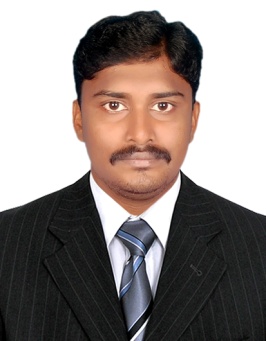 KAJA Email id: kaja.3816565@2freemail.com Applying for the post of HVAC DRAFTSMANCareer objectiveI am the person of precious Nature and I believe in discipline, honesty &loyalty as well looking for professional challenging career, which will provide opportunity for continuous growth and learning with a dynamic organization, which values individual contribution.NATURE OF JOBStrong working knowledge of AUTO CAD,Preparation all types of mechanical shop drawing. JOB RESPONSIBILITYOperating  knowledge of, AUTODESK 2016Preparation of all Mechanical shop drawings based on AUTO CAD soft wares.Preparation of HVAC shop/detail drawings and as built drawings.Preparation of bottom of duct & level of pipe.Preparation of Fit-out shop drawing details.Ensures and maintains quality for finished drawings.Prepares drawing required for government permits and utility companies, Documents controls.											Academic qualificationDIPLOMA IN MECHANICAL ENGINEERING:Completed the Year of Dec-2008.SECONDARY SCHOOL LEAVING CERTIFICATE:  Year of  March – 2005ADDITIONAL SKILLS:	            AUTO CAD, MS OFFICE, OS (WINDOWS RELEASE),						Experience Profile in Saudi ArabiaDESIGNATION		: HVAC DRAFTSMAN,COMPANY			: Saudi Mechanical Industries co., Riyadh, KSADURATION			: Nov-2012 to Dec-2014.ROLES AND RESPONSIBILITYSite survey, inspection of existing HVAC system.Preparation of schematics diagram for ducting and preparation of duct section details.Preparation of new duct routing.Duct design and routing following smacna rules.Sizing of duct supply and return airflow, Exhaust, chilled water pipe.Experience Profile in IndiaDESIGNATION		: AUTO CAD DRAFTSMANCOMPANY			: Craftsman-Automation Pvt., Ltd., Coimbatore & JamshedpurDURATION			: Jan -2009 to Oct-2012DESIGNATION		: AUTOCAD INSTRUCTORCOMPANY			: HELLO COMPUTER EDUCATIONDURATION			: JAN-2015 TO MAR-2018ROLES AND RESPONSIBILITYDRAFTING Automobile engine head and block.DRAFTING ALL TYPES OF MECHANICAL PARTS.AUTO CAD TRAINING TO THE STUDENTS.BATCHLEVEL AUTOCAD CLASSES WILLBE TAKENPERSONAL DETAILS:DATE OF BIRTH			: 23.04.1989MARITAL STATUS			: MARRIED.NATIONALITY			:INDIAN.LANGUAGES KNOWN		: TAMIL, ENGLISH, HINDI AND ARABIC.VISA STATUS                                         : VISIT VISAPASSPORT DETAILS:Date of Issue			: 28-02-2011Date of Expiry		: 27-02-2021Place of Issue		: MADURAI.Declaration:I hereby declare that all the above information are true to the best of my knowledge.